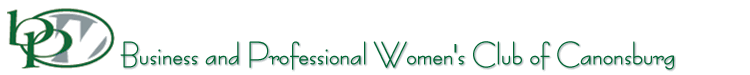 The Torch Newsletter   May 2018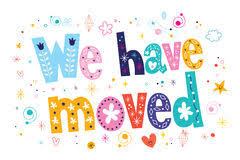    Our Monthly Meetings (Dinner and Business) are held at King’s Family Restaurant.  Those planning to have dinner should be at King’s between 5:45 and 6:00 to order from the menu. The business meeting will follow at approximately 7:00 p.m. So that King’s is prepared for the number of people attending, please contact Kathy Tirimacco at 724-745-9087at kt116@verizon.net by Tuesday evening May15th and let her  if you will be joining us for dinner or just attending meeting  REMEMBER THAT EVEN IF YOU DO NOT COME TO DINNER YOU CAN ATTEND THE BUSINESS MEETING WHICH BEGINS AT APPROXIMATELY 7:00 p.m.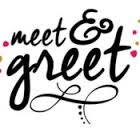  The Foundation Committee is scheduled for Meeting and Greeting at the meeting.  The members of the committee are Kathy Tirimacco, chairperson and members Dawn Grim and Tracey O’Donnell.  These members should arrive by 5:45 p.m.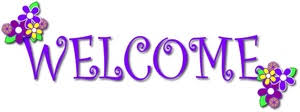   Welcome to our new members Carol Ferens, Linda Fetcko and Shelia Thompson.  Carol is a Daycare Worker at Central Storybook Village Child Development Center in Houston.  Linda is retired and previously worked as Recreation Worker at Western Center and Mayview and Shelia is also retired and as an X-Ray Technologist. Carol’s new member sponsor is Jill A. Shook and Bernie Polasky is the sponsor for Linda and Shelia.  Make sure to introduce yourself to these new members.   Canonsburg is to be congratulated for getting 11 new members this year.  Keep up the good work.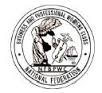  Wear Your Membership Pin Raffle Members wearing their pins to the meeting will have a ticket put into a basket and the winner will received a gift. 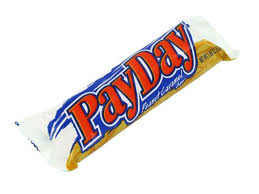    May Days are Pay Days – Just a reminder that your membership dues needs to be paid by May 31st.  The dues for the year are $30.00 payable to Canonsburg BPW and checks can be brought to the April meeting or sent to Jill A. Shook Box 476  Muse, PA 15350-0476.   Let’s work hard at getting our dues paid by our meeting on May 17th.  This is also a great time to ask someone to join BPW.  Dues for new members are $35.00 and forms are available by contacting Jill (724-747-4418).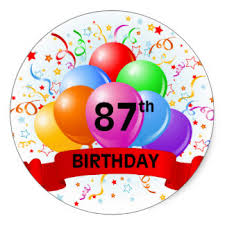 Mark your calendar for Thursday, June 21st so that you will not miss the 87th Birthday Party of the Canonsburg BPW.  This year our dinner will be held at Capstone Grill in McMurray.  More information concerning the menu choices will be available soon. Make plans to be at the restaurant by 6:00 p.m.  Before dinner we will be announcing the 2018 Women of the Year and then following dinner we will be installing 2018-2019 officers, announcing our Scholarship Winner, inducting new members and  honoring past presidents. There will also be a memorial service for Connie Terling.  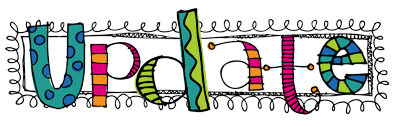 All members are asked to update their yearbook information as soon as possible.  If you have gotten married or just changed your name, moved to a new address, changed positions at work or employers, have a new phone number or email address, please send it to Jill (auntjill1@verizon.net) as soon as possible. 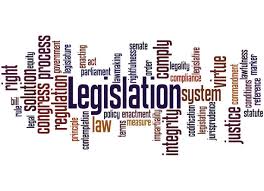 Each month District 12 Legislative chair person, Ruth Walters sends copies of letters that can be sent to our Legislators on various bills that are going to be introduced to them.  Beginning this month, copies of these letters will be sent to the members so that they are aware of what our legislators will be voting on.  BPW/PA asked the members to read the letters and if they wish sign them and send them to the individual addressed.  (Our club will a copy of the letters at the monthly meeting to be signed and submitted).  Any questions, contact Pat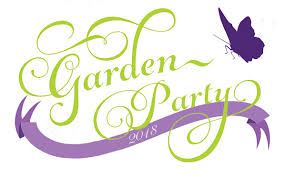 A District 12 Garden Party on the Porch will be held on Saturday, July 21st. at the Washington Country Club in Washington.  The time is 3:00-5:30 p.m.  The menu includes a Specialty Salad of Grilled Chicken or Shrimp, spinach, candied pecans, strawberries, blackberries, raspberries, feta cheese, bell peppers with a wild raspberry dressing.  Also included are rolls, butter, coffee, tea or soft beverage.  The dessert will be gourmet petit fours. There will be a cash bar of Mimosas, Peach Bellini’s, summer sangria and wine.  The price is $30.00 a person.  RSVP by July 6th to patriciamilioto@yahoo.com. If you are interested in attending or have any other questions, contact Pat at 724-745-1024 or Bev at 724-745-4271.  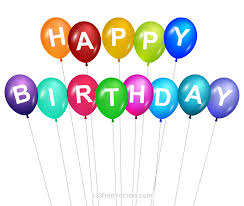          May   2		          Jessica Hrabovsky         May   5 		           Marge Dellorso         May 10		           Cherie Dixon         May 21		           Jocelyn O’Donnell         May 24		           Shelia Thompson         May 25                           Terri Startare         May 30			Phyllis Zaccarino2017-2018 Canonsburg BPW OfficersPresident			   Beverly DellapinaVice President                             Kathy SmithRecording Secretary                   Marilyn MastrangeloTreasurer			   Sherry HercegCorresponding Secretary	   Bernice PolaskyParliamentarian		   Jessica Hrabovsky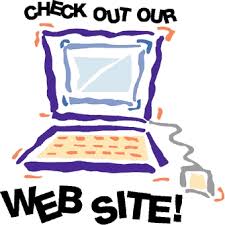 Directions on how to access the BPW/PA website for new members or members that have not done so.  1.  Enter the link http://www.bpwpa.wildapricot.org and press enter. (do not clip on the search icon).2.  The log box is in the lower left corner of the page.  Enter your email address in the space provided.  3.  Since you never had a password you will need to click “forgot password” at the bottom.  This takes you to a reset password page.  Enter your email address and you will be sent a link via email where you will set up your password.  4.  You will now use your email and newly created password to log in to Wild Apricot.5.  Now explore the items that can be found on the website.